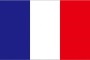 　フランス（パリ）は「美食の国」と呼ばれ、食のトレンドを求めて、世界中から多くのシェフやバイヤーが訪れます。　当協議会では、平成28年度から展示商談会出展等によるフランス（パリ）への輸出支援を続けており、本県の多様な気候風土のもと生産される農林水産物・加工食品のフランスをはじめとした海外への販路開拓に取り組んでまいりました。　今年度は、昨年度に引き続き、長くフランスへの輸出に取り組み、太いパイプを持つ県内輸出商社である株式会社 神乾から講師をお招きし、セミナー・個別相談会を実施します。　フランス（パリ）への輸出に興味のある方は是非ご参加ください！セミナーのみのご参加も歓迎します！---------------------------------------------------------------------------------------【実施概要】１　日　　時　令和２年８月２１日（金）１０：００～１７：００２　場　　所　神戸市教育会館 501会議室（神戸市中央区中山手通４－１０－５）３　主　　催　ひょうごの美味し風土拡大協議会　　　４　共　　催　ジェトロ神戸５　内　　容　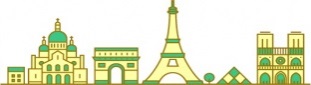  (1)　午前の部：≪セミナー≫	１０：００～１１：３０　　講　　演：「（仮）フランス（パリ）への食品輸出に向けて」　　講　　師：株式会社 神乾　直販部 海外課 課長　山本　光洋 氏 (2)　午後の部：≪個別相談会≫	１２：３０～１７：００　　　輸出を検討されている商品を実際に手に取りながら、現地での販路開拓に向けた相談や商品ブラッシュアップについて、株式会社 神乾 山本氏からアドバイスをいただきます。自社製品の販売の可能性を含め、フランスへの輸出に関する疑問・不安などありましたら、この機会をぜひご活用ください。　　【留意点】　　ア　EUへ肉性原材料（肉エキス等）、動物性原材料（魚介エキス等）を含む食品、添加物・香料を含む食品等を輸出する場合は、輸出規制があります。　　イ　EUで販売できる商品を有する事業者のみ、午後の個別相談会に参加していただけます。　※　県では令和２年度、フランス（パリ）へのプロモーション事業を計画しており、当日はこれについても説明いたします。　※　申込多数の場合は、プロモーション事業参加希望者、兵庫県認証食品認証取得事業者、兵庫県産の農畜水産物を使用する加工食品又は県内で生産された農畜水産物の輸出を目指す事業者を優先させていただきますのでご了承ください。　※　個別相談会の参加者には、別途様式により詳細な商品内容をお伺いします。上記留意点を満たさない等により、ご参加いただけない場合がある点についてご了承願います。　※　個別相談会の参加時間帯は、申込状況に応じて当方事務局で設定しますのでご了承ください。　※　相談会への参加者確定後、相談会に持参いただく資料等を別途お知らせしますので、準備等お願いします。（輸出予定商品の内容がわかる商談シート、商品パンフレット、輸出予定商品〔生鮮食品等でご持参が難しい場合はパンフレット等で可能〕等を持参いただく予定）６　申込方法　　　※ 締切日　 ８月１４日（金）　 裏面の申込欄に必要事項をご記入のうえ、裏面提出先にメール又はFAXにて送付してください。（※申込多数の場合は、お断りさせていただくことがありますので、ご了承願います。）ひょうごの美味し風土拡大協議会　宛フランス（パリ）への県産農林水産物等輸出促進に向けた「セミナー・個別相談会」に下記のとおり申込みます。① 法人（事業者）名① 法人（事業者）名② 出席者職・氏名② 出席者職・氏名（職名）　　　　　　　　　　　　　　　　　　　　　　　　（氏名）（職名）　　　　　　　　　　　　　　　　　　　　　　　　（氏名）（職名）　　　　　　　　　　　　　　　　　　　　　　　　（氏名）（職名）　　　　　　　　　　　　　　　　　　　　　　　　（氏名）（職名）　　　　　　　　　　　　　　　　　　　　　　　　（氏名）② 出席者職・氏名② 出席者職・氏名（職名）　　　　　　　　　　　　　　　　　　　　　　　　（氏名）（職名）　　　　　　　　　　　　　　　　　　　　　　　　（氏名）（職名）　　　　　　　　　　　　　　　　　　　　　　　　（氏名）（職名）　　　　　　　　　　　　　　　　　　　　　　　　（氏名）（職名）　　　　　　　　　　　　　　　　　　　　　　　　（氏名）② 出席者職・氏名② 出席者職・氏名（職名）　　　　　　　　　　　　　　　　　　　　　　　　（氏名）（職名）　　　　　　　　　　　　　　　　　　　　　　　　（氏名）（職名）　　　　　　　　　　　　　　　　　　　　　　　　（氏名）（職名）　　　　　　　　　　　　　　　　　　　　　　　　（氏名）（職名）　　　　　　　　　　　　　　　　　　　　　　　　（氏名）③ 連絡先電話番号③ 連絡先電話番号④ 連絡先ﾒｰﾙｱﾄﾞﾚｽ④ 連絡先ﾒｰﾙｱﾄﾞﾚｽ⑤ 個別相談会　(午後の部) 参加希望⑤ 個別相談会　(午後の部) 参加希望参加希望	□　あり	□ なし（セミナーのみ参加）参加希望	□　あり	□ なし（セミナーのみ参加）参加希望	□　あり	□ なし（セミナーのみ参加）参加希望	□　あり	□ なし（セミナーのみ参加）参加希望	□　あり	□ なし（セミナーのみ参加）⑥ 県パリプロモーションへの参加⑥ 県パリプロモーションへの参加参加意向	□ あり	□ なし　　　　　　　□ 未定・検討中参加意向	□ あり	□ なし　　　　　　　□ 未定・検討中参加意向	□ あり	□ なし　　　　　　　□ 未定・検討中参加意向	□ あり	□ なし　　　　　　　□ 未定・検討中参加意向	□ あり	□ なし　　　　　　　□ 未定・検討中☆ 個別相談会に参加希望の方は、以下に必ずご記入ください。☆ 個別相談会に参加希望の方は、以下に必ずご記入ください。☆ 個別相談会に参加希望の方は、以下に必ずご記入ください。☆ 個別相談会に参加希望の方は、以下に必ずご記入ください。☆ 個別相談会に参加希望の方は、以下に必ずご記入ください。☆ 個別相談会に参加希望の方は、以下に必ずご記入ください。☆ 個別相談会に参加希望の方は、以下に必ずご記入ください。⑦ 輸出希望商品に関する情報（優先順位の高い商品を最大３品までご記入ください）⑦ 輸出希望商品に関する情報（優先順位の高い商品を最大３品までご記入ください）⑦ 輸出希望商品に関する情報（優先順位の高い商品を最大３品までご記入ください）⑦ 輸出希望商品に関する情報（優先順位の高い商品を最大３品までご記入ください）⑦ 輸出希望商品に関する情報（優先順位の高い商品を最大３品までご記入ください）⑦ 輸出希望商品に関する情報（優先順位の高い商品を最大３品までご記入ください）⑦ 輸出希望商品に関する情報（優先順位の高い商品を最大３品までご記入ください）商品名/品目（例 味噌など）商品の特徴・ＰＲポイント商品の特徴・ＰＲポイント商品の特徴・ＰＲポイント該当するもの全てにチェックしてください該当するもの全てにチェックしてください当日お聞きになりたい内容（商品A）□　兵庫県認証食品 認証取得□　兵庫県産の農畜水産物を使用する加工食品又は県内で生産された農畜水産物□　過去に兵庫県・農林水産省・ジェトロのフランス（パリ）輸出関連事業への参加、又はＥＵ圏への県産品輸出経験がある□　兵庫県認証食品 認証取得□　兵庫県産の農畜水産物を使用する加工食品又は県内で生産された農畜水産物□　過去に兵庫県・農林水産省・ジェトロのフランス（パリ）輸出関連事業への参加、又はＥＵ圏への県産品輸出経験がある（商品B）□　兵庫県認証食品 認証取得□　兵庫県産の農畜水産物を使用する加工食品又は県内で生産された農畜水産物□　過去に兵庫県・農林水産省・ジェトロのフランス（パリ）輸出関連事業への参加、又はＥＵ圏への県産品輸出経験がある□　兵庫県認証食品 認証取得□　兵庫県産の農畜水産物を使用する加工食品又は県内で生産された農畜水産物□　過去に兵庫県・農林水産省・ジェトロのフランス（パリ）輸出関連事業への参加、又はＥＵ圏への県産品輸出経験がある（商品C）□　兵庫県認証食品 認証取得□　兵庫県産の農畜水産物を使用する加工食品又は県内で生産された農畜水産物□　過去に兵庫県・農林水産省・ジェトロのフランス（パリ）輸出関連事業への参加、又はＥＵ圏への県産品輸出経験がある□　兵庫県認証食品 認証取得□　兵庫県産の農畜水産物を使用する加工食品又は県内で生産された農畜水産物□　過去に兵庫県・農林水産省・ジェトロのフランス（パリ）輸出関連事業への参加、又はＥＵ圏への県産品輸出経験がある